Değerlendiren Danışman / Jüri Üyesi  :                                                                          İmza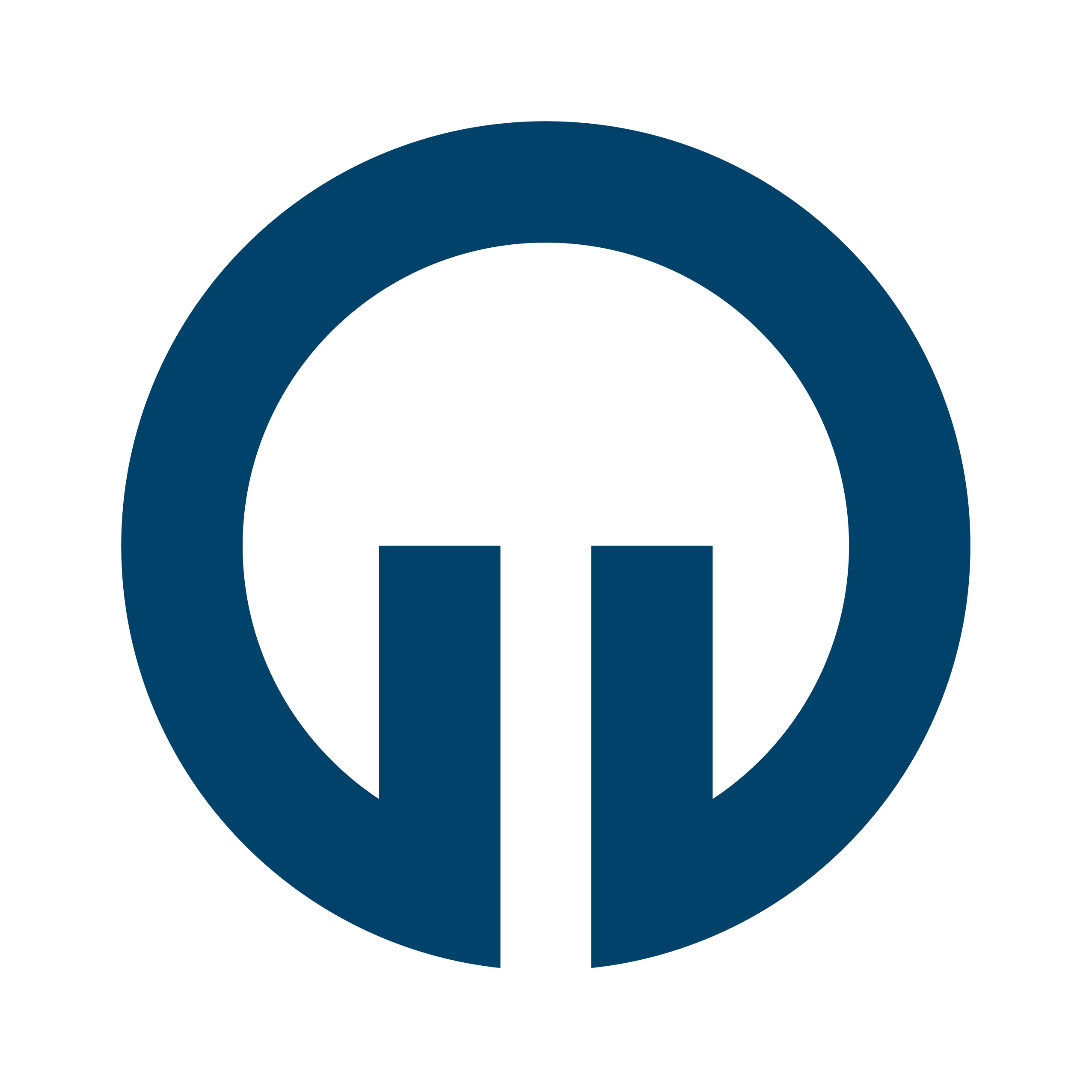 T.C.KARADENİZ TEKNİK ÜNİVERSİTESİ FEN FAKÜLTESİMOLEKÜLER BİYOLOJİ ve GENETİK BÖLÜMÜBİTİRME ÇALIŞMASI DEĞERLENDİRME FORMUT.C.KARADENİZ TEKNİK ÜNİVERSİTESİ FEN FAKÜLTESİMOLEKÜLER BİYOLOJİ ve GENETİK BÖLÜMÜBİTİRME ÇALIŞMASI DEĞERLENDİRME FORMUT.C.KARADENİZ TEKNİK ÜNİVERSİTESİ FEN FAKÜLTESİMOLEKÜLER BİYOLOJİ ve GENETİK BÖLÜMÜBİTİRME ÇALIŞMASI DEĞERLENDİRME FORMUDers Kodu ve Adı:              MBG4028 Bitirme ÇalışmasıBitirme Çalışması Başlığı: Öğrenci No:                          Öğrenci Adı Soyadı:Tarih:                                                                                        Ders Kodu ve Adı:              MBG4028 Bitirme ÇalışmasıBitirme Çalışması Başlığı: Öğrenci No:                          Öğrenci Adı Soyadı:Tarih:                                                                                        Ders Kodu ve Adı:              MBG4028 Bitirme ÇalışmasıBitirme Çalışması Başlığı: Öğrenci No:                          Öğrenci Adı Soyadı:Tarih:                                                                                        Bitirme Tezi Sunum DeğerlendirmeleriBitirme Tezi Sunum DeğerlendirmeleriBitirme Tezi Sunum DeğerlendirmeleriÖğrenci kurallara uygun, anlaşılabilir, bilimsel niteliği olan bir sunum hazırlanmıştır. (10 P)Öğrenci kurallara uygun, anlaşılabilir, bilimsel niteliği olan bir sunum hazırlanmıştır. (10 P)Öğrenci kurallara uygun, anlaşılabilir, bilimsel niteliği olan bir sunum hazırlanmıştır. (10 P)Öğrenci konuya hakimdir. (10 P)Öğrenci konuya hakimdir. (10 P)Öğrenci konuya hakimdir. (10 P)Öğrenci sorulan sorulara doğru, açık ve net cevaplar vermiştir. (10 P)Öğrenci sorulan sorulara doğru, açık ve net cevaplar vermiştir. (10 P)Öğrenci sorulan sorulara doğru, açık ve net cevaplar vermiştir. (10 P)Kavramlar doğru ve açık bir şekilde kullanılarak anlaşılır ve etkili bir sunum yapılmıştır. (10 P)Kavramlar doğru ve açık bir şekilde kullanılarak anlaşılır ve etkili bir sunum yapılmıştır. (10 P)Kavramlar doğru ve açık bir şekilde kullanılarak anlaşılır ve etkili bir sunum yapılmıştır. (10 P)Öğrenci uygun tutum ve davranışla gösterdiği özen ve önemi ortaya koymuştur. (10 P)Öğrenci uygun tutum ve davranışla gösterdiği özen ve önemi ortaya koymuştur. (10 P)Öğrenci uygun tutum ve davranışla gösterdiği özen ve önemi ortaya koymuştur. (10 P)Tezin DeğerlendirilmesiTezin DeğerlendirilmesiTezin DeğerlendirilmesiTezin iç ve dış kapağı yazım kurallarına uygun şekilde hazırlanmıştır. (5 P)Tezin iç ve dış kapağı yazım kurallarına uygun şekilde hazırlanmıştır. (5 P)Tezin iç ve dış kapağı yazım kurallarına uygun şekilde hazırlanmıştır. (5 P)Düzgün ve anlaşılır şekil, tablo ve grafikler kullanılmış ve bunlara metin içinde uygun yerlerde gönderme yapılmıştır. (5 P)Düzgün ve anlaşılır şekil, tablo ve grafikler kullanılmış ve bunlara metin içinde uygun yerlerde gönderme yapılmıştır. (5 P)Düzgün ve anlaşılır şekil, tablo ve grafikler kullanılmış ve bunlara metin içinde uygun yerlerde gönderme yapılmıştır. (5 P)Kaynaklar güncel, düzgün listelenmiş ve gerekli yerlerde bunlara atıf yapılmıştır. (5 P)Kaynaklar güncel, düzgün listelenmiş ve gerekli yerlerde bunlara atıf yapılmıştır. (5 P)Kaynaklar güncel, düzgün listelenmiş ve gerekli yerlerde bunlara atıf yapılmıştır. (5 P)Tez/poster genel olarak yazım kurallarına uygun yazılmıştır. (5 P)Tez/poster genel olarak yazım kurallarına uygun yazılmıştır. (5 P)Tez/poster genel olarak yazım kurallarına uygun yazılmıştır. (5 P)Tezin özeti çalışmanın içeriğini yöntemini ve sonucunu içermektedir. (5 P)Tezin özeti çalışmanın içeriğini yöntemini ve sonucunu içermektedir. (5 P)Tezin özeti çalışmanın içeriğini yöntemini ve sonucunu içermektedir. (5 P)Aday, bu çalışma sonunda bilimsel araştırma yapma, bilgiye erişme, değerlendirme ve yorumlama yeteneği kazanmıştır. (5 P)Aday, bu çalışma sonunda bilimsel araştırma yapma, bilgiye erişme, değerlendirme ve yorumlama yeteneği kazanmıştır. (5 P)Aday, bu çalışma sonunda bilimsel araştırma yapma, bilgiye erişme, değerlendirme ve yorumlama yeteneği kazanmıştır. (5 P)Deneysel Çalışmalar içinDeneysel Çalışmalar içinDerleme Çalışmaları içinTez amaca odaklanmış ve anlaşılır şekilde hazırlanmış, hedefler, yöntemler, sonuçlar ve öneriler açık bir şekilde verilmiştir. (5 P)Tez amaca odaklanmış ve anlaşılır şekilde hazırlanmış, hedefler, yöntemler, sonuçlar ve öneriler açık bir şekilde verilmiştir. (5 P)Tez amaca odaklanmış ve anlaşılır bir biçimde derleme şeklinde verilmiştir. Bir kaynağın kopyası şeklinde değildir. (5 P)Çözümleri ve sonuçlar doğru bir biçimde yorumlanmıştır. (5 P)Çözümleri ve sonuçlar doğru bir biçimde yorumlanmıştır. (5 P)Derlemede bölüm başlıkları birbiri ile uyumludur, geçişler açık ve düzgündür. (5 P)Öğrenci yaptığı çalışmanın eksiklerini ortaya koyabilmiş ve çalışmasının devamı niteliğinde başka bir çalışma önerebilmiştir. (5 P)Öğrenci yaptığı çalışmanın eksiklerini ortaya koyabilmiş ve çalışmasının devamı niteliğinde başka bir çalışma önerebilmiştir. (5 P)Konu güzel olarak toparlanmış ve bir bütünlük içerisinde verilmiştir. (5 P)Konunun gerektirdiği güncel yöntemler kullanılmıştır (5 P)Konunun gerektirdiği güncel yöntemler kullanılmıştır (5 P)Konunun gerektirdiği güncel literatür kullanılmıştır (5 P)Değerlendirme Sonucu Toplam Puan